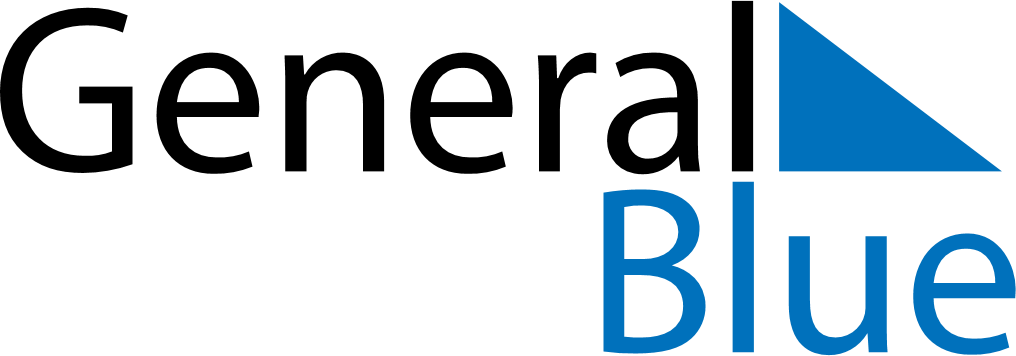 April 2024April 2024April 2024April 2024April 2024April 2024Mashiko, Tochigi, JapanMashiko, Tochigi, JapanMashiko, Tochigi, JapanMashiko, Tochigi, JapanMashiko, Tochigi, JapanMashiko, Tochigi, JapanSunday Monday Tuesday Wednesday Thursday Friday Saturday 1 2 3 4 5 6 Sunrise: 5:25 AM Sunset: 6:01 PM Daylight: 12 hours and 35 minutes. Sunrise: 5:24 AM Sunset: 6:02 PM Daylight: 12 hours and 38 minutes. Sunrise: 5:22 AM Sunset: 6:03 PM Daylight: 12 hours and 40 minutes. Sunrise: 5:21 AM Sunset: 6:03 PM Daylight: 12 hours and 42 minutes. Sunrise: 5:19 AM Sunset: 6:04 PM Daylight: 12 hours and 45 minutes. Sunrise: 5:18 AM Sunset: 6:05 PM Daylight: 12 hours and 47 minutes. 7 8 9 10 11 12 13 Sunrise: 5:16 AM Sunset: 6:06 PM Daylight: 12 hours and 49 minutes. Sunrise: 5:15 AM Sunset: 6:07 PM Daylight: 12 hours and 51 minutes. Sunrise: 5:14 AM Sunset: 6:08 PM Daylight: 12 hours and 54 minutes. Sunrise: 5:12 AM Sunset: 6:09 PM Daylight: 12 hours and 56 minutes. Sunrise: 5:11 AM Sunset: 6:09 PM Daylight: 12 hours and 58 minutes. Sunrise: 5:09 AM Sunset: 6:10 PM Daylight: 13 hours and 0 minutes. Sunrise: 5:08 AM Sunset: 6:11 PM Daylight: 13 hours and 3 minutes. 14 15 16 17 18 19 20 Sunrise: 5:07 AM Sunset: 6:12 PM Daylight: 13 hours and 5 minutes. Sunrise: 5:05 AM Sunset: 6:13 PM Daylight: 13 hours and 7 minutes. Sunrise: 5:04 AM Sunset: 6:14 PM Daylight: 13 hours and 9 minutes. Sunrise: 5:03 AM Sunset: 6:15 PM Daylight: 13 hours and 11 minutes. Sunrise: 5:01 AM Sunset: 6:16 PM Daylight: 13 hours and 14 minutes. Sunrise: 5:00 AM Sunset: 6:16 PM Daylight: 13 hours and 16 minutes. Sunrise: 4:59 AM Sunset: 6:17 PM Daylight: 13 hours and 18 minutes. 21 22 23 24 25 26 27 Sunrise: 4:57 AM Sunset: 6:18 PM Daylight: 13 hours and 20 minutes. Sunrise: 4:56 AM Sunset: 6:19 PM Daylight: 13 hours and 22 minutes. Sunrise: 4:55 AM Sunset: 6:20 PM Daylight: 13 hours and 24 minutes. Sunrise: 4:54 AM Sunset: 6:21 PM Daylight: 13 hours and 26 minutes. Sunrise: 4:53 AM Sunset: 6:22 PM Daylight: 13 hours and 29 minutes. Sunrise: 4:51 AM Sunset: 6:22 PM Daylight: 13 hours and 31 minutes. Sunrise: 4:50 AM Sunset: 6:23 PM Daylight: 13 hours and 33 minutes. 28 29 30 Sunrise: 4:49 AM Sunset: 6:24 PM Daylight: 13 hours and 35 minutes. Sunrise: 4:48 AM Sunset: 6:25 PM Daylight: 13 hours and 37 minutes. Sunrise: 4:47 AM Sunset: 6:26 PM Daylight: 13 hours and 39 minutes. 